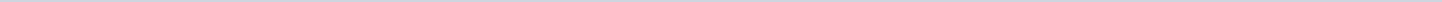 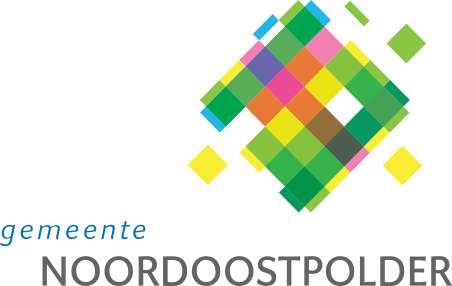 Gemeente NoordoostpolderAangemaakt op:Gemeente Noordoostpolder28-03-2024 11:55Politieke vragen3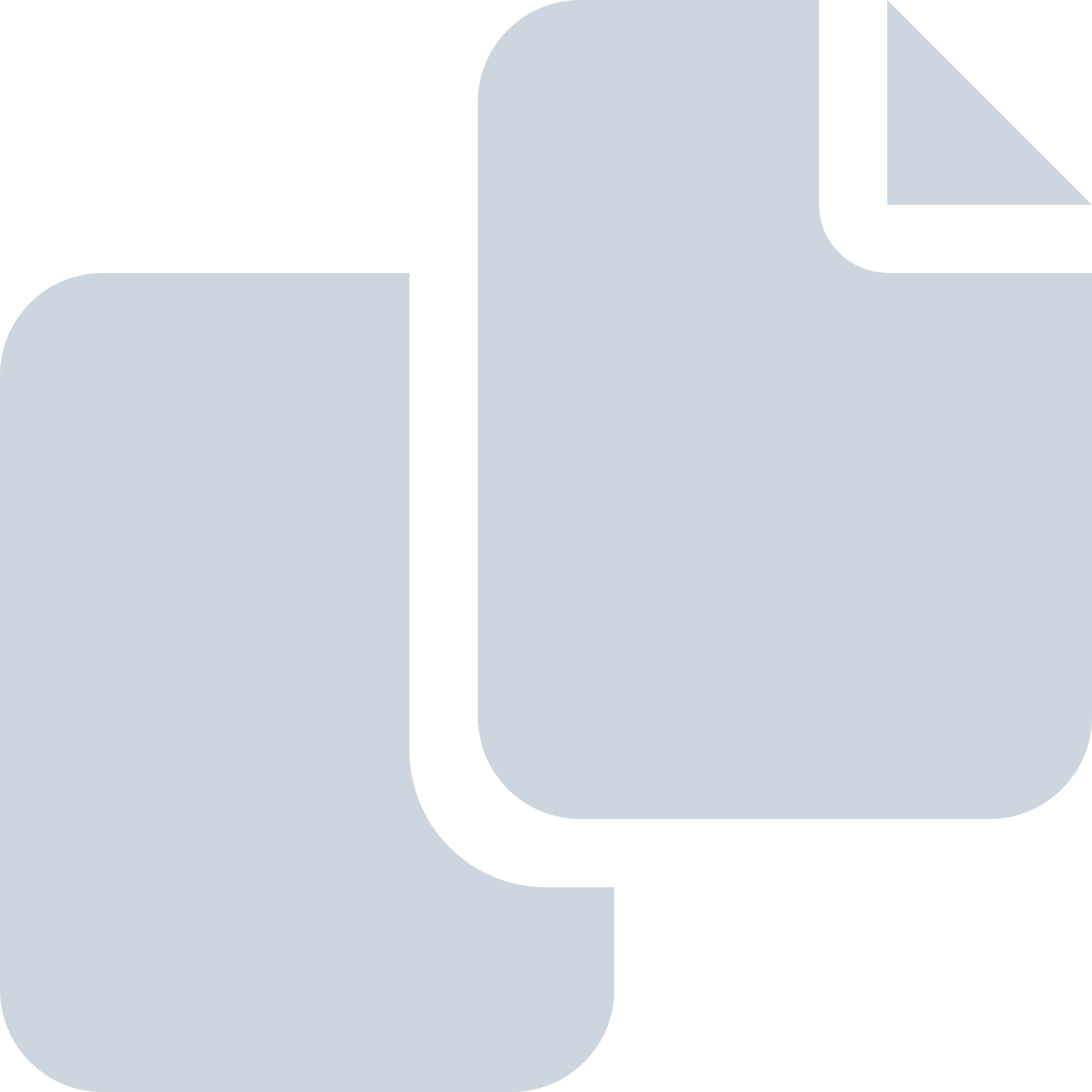 Periode: januari 2015#Naam van documentPub. datumInfo1.VVD subsidie aanloopkosten Stichting cultuurbedrijf.15-01-2015PDF,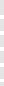 71,60 KB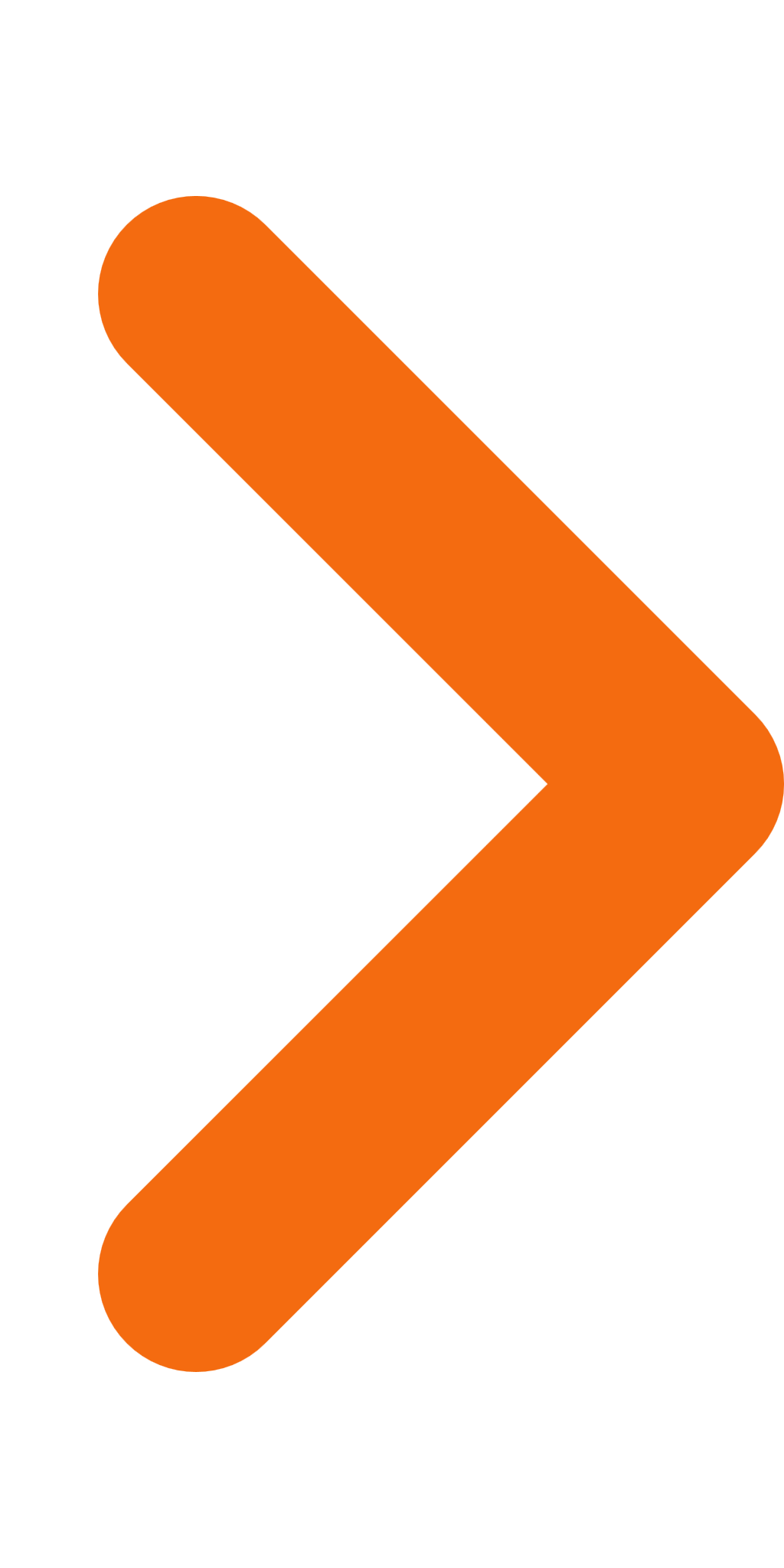 2.PvvP over nieuwjaarsreceptie.22-01-2015PDF,89,01 KB3.D66 over bermen Kennemerlandlaan.22-01-2015PDF,213,03 KB